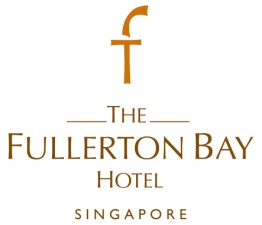 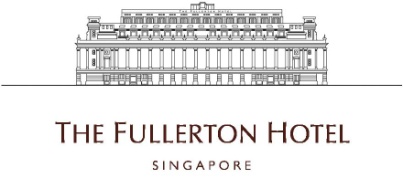 Events ManagerEnsure that Food & Beverage outlets are managed financially successfully as independent profit centre by driving and soliciting various events opportunities.Fully responsible and accountable for the F&B outlets events revenues and profitability and to ensure that the Department's operational budget is strictly adhered to and that all costs are controlled and expenditure approved.Continuously seek ways to assist the F&B department to maximise their revenues and profits through sales calls, networking events, partnerships and cooperation.Communicate on a regular basis with the Director of F&B (FBH) & F&B Manager (FHS) to  review the outlets’ event revenues and activities and achieve the set targetsPropose new financial avenues and trends for events and effective outlet positioning.Work closely with the Catering team to explore and maximise events opportunities within The Fullerton Heritage precinct.To be the key contact person for any event enquiries and perform all the necessary follow-up to ensure all events are carried out successfully.   Prepare events contracts and to secure deposits and maintain established credit policies.To be familiar and comply with local legislation for any event execution.Ensure that all the F&B events are managed efficiently according to the established concept statements and adhere to Hotel Policies & Procedures and Minimum Standards.Prepare event order according to guest specifications and ensure coordination and communication with both internal and external parties concerned.Prepare a monthly definite booking report at the conclusion of each week.Provide and coordinate details of daily events with the F&B service and culinary team.Establish good rapport with events organiser, maintaining good relationship and handle all feedback, requests and enquiries on food, beverage and serviceRequirements :Preferably 2 year of experience in F&B.Candidate with hospitality experience has an added advantage.Pleasant disposition with good interpersonal skills.Able to multi-task.Able to work in a fast-paced environment.. To apply for the above positions, please send your full resume to careers@fullertonhotel.com.